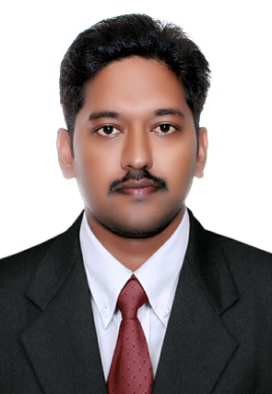 MOHAN Mohan.382973@2freemail.com PHYSIOTHERAPIST WITH DHA ELIGIBILTY LETTER PROFILE SUMMARY:Offering More than 5 Years of Experience as CLINICAL  PHYSIOTHERAPISTExperience in Developing & Reviewing treatment programs along with patients to encourage Exercise &Movement by using Range of techniquesPossess Motivational management style with a record being able to deliver positive results Independently & under pressureCAREER OBJECTIVE:I am looking ahead to work in Professional growth oriented organization to the success of organization seeking a position that involves creativity ,challenges and that provides me an opportunity to constantly strive to explore, Innovate and excel in attaining organizational and individual goals. A consistently dependable team member, I can thrive in High pressure environment, Enjoy the challenges of meeting deadlines and working in a team.STRENGTHS & SKILLS:Good Analytical, Interpersonal, communication & Listening skills coupled with well dedication and sincerity towards the Assigned job and Quick learner as wellExpert Physiotherapist providing direct patient care in Outpatient, Inpatient, Sports injury on field management and RehabilitationACADEMIC CREDENTIALS:MASTER’S DEGREE (MPT) in ORTHOPAEDICS SPECIALITY:  Duration of 2 years from DR. N.T.R UNIVERSITY OF HEALTH SCIENCES. Andhra Pradesh, India. Year of completion: 2012 with 53.66%BACHELOR’S DEGREE IN PHYSIOTHERAPY (BPT): Duration of 4 years & 6 Months Internship from SRI VENKATESWARA INSTITUTE OF MEDICAL SCIENCES (SVIMS) UNIVERSITY Andhra Pradesh, India. Year of completion:2010 with 66.16%. Done compulsory Internship for duration of 6 MONTHS FROM SEPTEMBER 2009 TO MARCH 2010.Intermediate from Board of Intermediate Education, Andhra Pradesh, India. Year of completion:2001 with 67.09%Secondary school certificate (s.s.c) from BOARD OF SECONDARY SCHOOL EDUCATION, Andhra Pradesh, India. Year of completion: 1999 With 65.50%ASSOCIATION MEMBERSHIP/LICENCSE:INDIAN ASSOCIATION OF PHYSIOTHERAPISTS (IAP) LIFE MEMBER with IAP Registration ANDHRA PRADESH PARAMEDICAL BOARD (APPMB) Registered as PARAMEDICAL TECHNICIAN (PHYSIOTHERAPIST) With License valid up to 24/05/2019FEDERATION OF MANUAL THERAPISTS (INDIAN MANUAL THERAPY TRUST) LIFE MEMBER WITH Registration DUBAI HEALTH AUTHORITY (DHA) EXAM DETAILS:DHA Exam	:	ClearedDHA Eligibility Letter Issued Date		:	15-AUG-2018 (Valid Till 15-AUG-2019)  DHA EXAM NAME	:    PHYSIOTHERAPIST                                                                         (PHYSIOTHERAPY REHABILITATION)                                PROFESSIONAL EXPERIENCE:Working in SRINIVASA PHYSIOTHERAPY & REHABILITATION CLINIC, On FULL TIME BASIS TIRUPATI, ANDHRA PRADESH, INDIA.DESIGNATION: CLINICAL PHYSIOTHERAPIST DURATION: 5/12/2012 TO TILL DATEJOB RESPONSIBILITIES: With Work Experience of More than 5 Years pursuing following Job ResponsibilitiesTo Diagnose and Manage pain, Movement dysfunction and Enhance Physical and Functional abilities of Patients.Taking patient History followed by conducting systemic review and Better Treatment options for providing advanced treatment techniques.Providing Interventions, conducting Re examinations, Modify treatment Interventions to Achieve anticipated goals and expected outcomes and to implement discharge plans.Maintaining accurate Statistical records of treated patients in both IN Patient & OUT Patient wards of the clinic.To be Professionally & Legally accountable for all aspects of his own work including maintaining punctuality & regularity at his work environmentEffective Implementation of Advanced Rehabilitation techniques like Group therapy, Relaxation techniques, Manual therapy, Neuronal Mobilization Techniques. Follow up the treatment regularly and work as a Team along with colleague staff. To meet with the customer and/or the patient face to face.To perform a thorough assessment according to the therapeutic needs of the patient by standard musculoskeletal, cardiopulmonary and neurological assessment tools.To perform Risk Assessment and Quality of Life (QOL) assessment.Goal setting - To set physiotherapist’s and patient’s mutually agreed goals.To develop a detailed care plan towards achieving the desired goals.To follow Physiotherapeutic treatment regimen and standard practices by objectively measuring outcomes.To strictly follow the physiotherapy protocol (internationally established) designed for particular condition.To use physiotherapeutic skills to rehabilitate the bed ridden patient from dependency to independent lifestyle & to ensure active ADLs.To regularly discuss the cases with the Clinical Evaluation Team for better results.To perform the therapeutic management of the patient’s condition in adequate & timely manner.To educate the patient & their family to promote health & prevent disability.To perform follow up assessment and measure outcomes to know the progression of the patient. CORE COMPITENCIES:ORTHOPAEDICS: Mulligan & Maitland techniques of Mobilization, Peripheral & vertebral Mobilization-Manipulations, Myofascial release techniques(MFR), Muscle Energy techniques.NEUROLOGY: Bobath techniques, Roods Approach, Motor learning programs, Sensory Reeducation techniques, PNF, Coordination & Balance training, Vestibular Rehabilitation, Stroke Rehabilitation, Spinal cord Injury Rehabilitation, Strengthening Exercises.CARDIOTHORACIC: Cardio-Thoracic Endurance Training, Postural Drainage Techniques, Active cyclic breathing techniques(ACBT), Autogenic Drainage, Suctioning procedures, Cardiopulmonary Resuscitation, Ventilator Care, Spiro meter Training, Breathing Exercises.PAEDIATRICS: Cerebral Palsy& Mental Retardation Rehabilitation, Rehabilitation for Muscular Dystrophy, Hydrocephalus, CTEV, Autism, Poliomyelitis, Neural Tube Defects GERIATRICS: Integumentary system Management, Balance & Coordination Training, Aerobic Exercise Training.OBSTETRICS & GYNECOLOGY: Training of Prenatal, Antenatal Exercises, Post Cesarean Exercise prescription, Core Stabilization Exercises, Kegel’s ExercisesMASSAGE MANIPULATIONS: Administration of Massage Manipulations in conditions of Peripheral Nerve palsies, Facial Nerve Palsy, Edema, Pain & Stiffness and Constipation etc.ACADEMIC RESEARCH/THESIS: ”Effectiveness of calf & Plantar Fascia Stretch over Taping & Ultrasound In Subjects With Plantar Fasciitis”- Submitted to Dr. N.T.R university, Andhra Pradesh, India.COMPUTER PROFICIENCY: MS WORD, EXCEL, Power point presentation, PDF & Basic Computer skills.LANGUAGES KNOWN: HINDI, ENGLISH. TELUGU - FLUENT IN SPEAKING, READING & WRITINGREFERENCE: Available on Request.	DECLARATION: I Hereby Declare that the Details, Furnished above are True to the Best of my Knowledge